ASAB WINTER MEETING 2017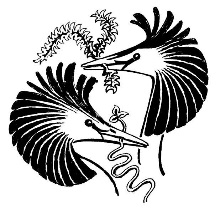 SEXUAL SELECTION: DO WE NEED STILL TO TEST THE ALTERNATIVES?ABSTRACT SUBMISSION FORM(1) PRESENTATION (please delete as appropriate):	SPOKEN	/	POSTER(2) AUTHOR(S) (please place presenting author first, and use format “Given-name, Initial(s), Family-name”):(3) INSTITUTION(S) (please number institutions 1, 2, 3...):(4) PRESENTING AUTHOR EMAIL ADDRESS:(5) TITLE & ABSTRACT (200 words maximum please)*:ALL SUBMISSIONS MUST ADHERE TO THE ETHICAL GUIDELINES FOR THE USE OF ANIMALS IN THE STUDY OF ANIMAL BEHAVIOUR, AS PUBLISHED IN Animal Behaviour 83 (2012) 301–309 AND AS AVAILABLE ON THE ASAB WEBSITE (http://asab.org).PLEASE CONFIRM THAT YOUR SUBMITTED RESEARCH COMPLIES WITH OUR GUIDELINES (delete as appropriate):	I CONFIRM	/	I DO NOT CONFIRMSEND COMPLETED FORM TO: asab2017@st-andrews.ac.ukNOTES:* ABSTRACTS WILL BE CHOSEN BLIND TO AUTHORS AND INSTITUTIONSASAB EQUALITY AND DIVERSITY STATEMENT: ASAB is committed to promoting a diverse and inclusive community, and aims to ensure fair and equitable representation and participation throughout all of ASAB’s activities and in the wider animal behaviour research community, irrespective of characteristics including but not limited to age, disability, ethnicity, gender, and sexuality.Equality and Diversity Monitoring formASAB is committed to promoting a diverse and inclusive community, and aims to ensure fair and equitable representation and participation throughout all of ASAB’s activities and in the wider animal behaviour research community, irrespective of characteristics including but not limited to age, disability, ethnicity, gender, and sexuality.A key step in this process is data collection, so we hope you understand why we ask for this information. All questions are optional.ASAB acknowledges that this information is of a confidential nature; it will remain confidential and will be used only to produce anonymised statistics on equality and diversity. Acceptance of submissions will not be influenced by completion of this section. Please provide information for presenting author.GenderFemaleMaleOther  Prefer not to saySexual OrientationBisexualGay ManGay Woman, LesbianHeterosexual, StraightOtherPrefer not to sayCountry of OriginPlease enter:EthnicityAsianBlack, African, CaribbeanLatino, HispanicMixed, Multiple Ethnic GroupsOther Ethnic GroupPrefer not to sayWhiteDisabilityThe UK Equality Act defines a person to be disabled if they suffer from a physical or mental impairment which has significant or long-term detrimental effect on their day-to-day activities. Using this definition, do you consider yourself to be disabled?The UK Equality Act defines a person to be disabled if they suffer from a physical or mental impairment which has significant or long-term detrimental effect on their day-to-day activities. Using this definition, do you consider yourself to be disabled?The UK Equality Act defines a person to be disabled if they suffer from a physical or mental impairment which has significant or long-term detrimental effect on their day-to-day activities. Using this definition, do you consider yourself to be disabled?NoPrefer not to sayYes